POZVÁNKAna100 kmNON-STOPpochodza 24 hodínCHODNÍKMI MALÝCH KARPÁTMEDZI BRATISLAVOU A ZOCHOVOU CHATOU  TESLÁCKA  STOVKA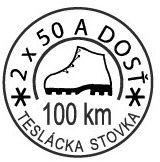 17.-18. 09. 2022(sobota - nedeľa), 39. ročníkTRASY : 100km/3356m, 65km/2639m, 55km/2134m, 35km/1515m,         17km/680m, nočná 35km/715mŠTART : individuálny, v sobotu 17. 9.,Bratislava hl. žel. st. 5.30-7.30 hPREZENTÁCIA:Bratislava – koliba, bufety pri cvičnej lúke 6.-8.00h    (možnosťodloženia si batožín medzi prezentáciou a cieľom REGISTRAČNÉ:  5,-euPOPIS 100 km :Bratislava, hlavná žel. stanica (samoštart) – Koliba – Kamzík (registrácia) – Pod Chlmcom – Kačín – Marianka – Borinka (cieľ17 KM) – Pajštún – Košarisko, rešt. Zapadnutý kút (cieľ25KM)– Tri kamenné kopce – Pezinská Baba, Chata Korenný vrch (cieľ35KM) – Zumberg – VeľkáHomoľa, rozhľadňa – observatorium – Chata pod lesom (cieľ 55 KM) – Huncokársky cintorín – Hubalová – Čermákoválúka – Skalnatá – Pezinská Baba, Chata Korenný vrch (cieľ 65 KM) – Konské hlavy – Tri kamenné kopce – Biely kríž –Spariská – Bratislava, Kamzík – Figaro – ústredie KST (cieľ 100 KM).NOČNÁ TRASA PRE ROMANTIKOV , 35 km: Pezinská Baba, Chata Korenný vrch –Konské hlavy –Tri kamenné kopce – Bielykríž – Spariská – Bratislava, Kamzík – Úsredie KST, Záborského 33 (cieľ35 KM).ŠTART NOČNEJ TRASY :Pezinská Baba, Chata Korenný vrch  od 15.– 18.00 hod.GPS data 100 km trasy : https://mapy.dennikn.sk/?trasa=71bWuVEDÚCI : Jozef Junas - 0911 084999, jozef.junas.59@gmail.comPre nadšencov cykloturistiky je pripravená aj cyklotrasa s prezentáciouna Kamzíku v čase,ako majú peší turisti. Žiadame, aby cykloturisti mali bicykel vybavený zvončekom a dodržiavali všetky štátne predpisy a vyhlášky pre pohybv teréne a po štátnych cestáchPopis cyklotrasy medzi Ba, Zoch.chatou a nazad bude na registrácii…POZNÁMKA:1 - Podujatie je zaradené do súťaže MALOKARPATSKÝ SUPERDIAĽKOPLAZ 2022      a SLOVENSKÝ SUPERDIAĽKOPLAZ 20222 - Podujatie je zaradené do medzinárodnej súťaže ČSUT2022  pod vedením Olafa Čiháka.2 - Na podujatí možno plniť podmínky Výkonnostného odznaku pešej turistiky (VOPT).3 - Na mnohých úsekách jedn. trás je možné plniť podmienky Odznaku Cesty hrdinovSNP,        ako aj TTO Malokarpatské 700vky (záznamníky budú k dispozícii na prezentácii )CIELE KRATŠÍCH PEŠÍCH TRÁS : (možnosť aj diplomu za kratšie trasy…):- Bratislava – Borinka (cieľ17 KM)- Bratislava – Košarisko, country rešt. Zabudnutý kút (cieľ25KM)- Bratislava – Pezinská Baba, Chata Korennývrch (cieľ 35KM)- Bratislava – Zochova chata, Chata Pod lesom, na Piesku (cieľ 55KM)- Bratislava – Pezinská Baba, Chata Korenný vrch (cieľ 65 KM)- nočná trasa 35 KM : Pezinská Baba, Chata Korenný vrch - Bratislava, ústredie KSTUBYTOVANIE : v mieste občerstvení, v cieli 65 km na Pez.Babe – Chate Korenný vrch,ako aj na 55 km na Zochovej chate-Chate pod lesomje obmezená možnosť ubytovania…Info: Chata Korenný vrch - 0904/856815, 0907/989328, chata@chata-kv.sk, www.chata-kv.sk ,  Chata po lesom– 0905/794870, www.chatapodlesom.skPOPRÍPADE MOŽNOSŤ NÚDZOVÉHO PRESPANIA (pri DNF) KONZULTUJTE S KONTROLOU VEČER NA PEZINSKEJ BABE…Účast na podujatí je na vlastnú zodpovednost a nebezpečíePrajeme vám príjemný pobyt na malokarpatských chodníkoch -----------------------------------------------Malokarpatský superdiaľkolaz 2022 (MKSD 2022) :Stovky zaradené v roku 2022 do súťaže:- LAZOVÁ STOVKA- TRNAVSKÁ STOVKA- POCHOD ŠPCH- TESLÁCKA STOVKA (2x50 a dosť !)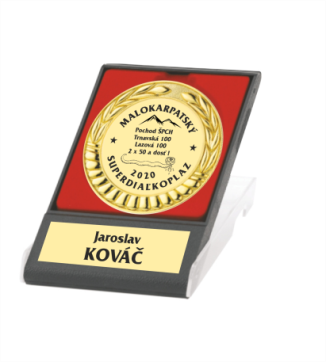 POZNÁMKA:a/ Titul sa udeľuje po absolvovaní aspoň 3-och stoviek zaslaním kópií diplomov       na mail : jozef.junas.58@gmail.com	     b/ Tituly za rok 2021 sa vplyvom rôznych nepriaznivých udalostí spracúvajú,         do konca roka 2022 budú priebežne zverejnené, za meškanie sa ospravedlňujem.Slovenský superdiaľkolaz 2022 (SSD 2022) :PRAVIDLÁ PLATNÉ PRE ROK 2022Titul sa udeľuje po absolvovaní 3-och stoviek z výberu pre MKSD 2022 + za absolvovanie 2-och 100 stoviek z nižšie napísaných, zaslaním kópií diplomov o absolvovaní aspoň 100km na mail : jozef.junas.58@gmail.com. Spolu 3 stovky za MKSD + 2 stovky  = 5 stoviek (SSD)Stovky zaradené v roku 2022 do súťaže SSD:- RUDOHORSKÁ STOVKA- HALIČSKÁ STOVKA- 100 MKMK (diplom o absolvovaní aspoň 100km)- STOVKA POVAŽÍM, (diplom o absolvovaníaspoň 100km, org. PatrikMikuš,   tel.:0940/713196, web: https://stovkapovazim.pageride.sk/)